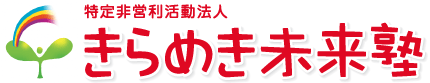 きらめき未来塾への応募の皆様へきらめき未来塾への応募へは下記書類を提出して下さい。１．応募書類　　 ・入塾申込書 　 　・作文「私の夢」600字以上　      	書類はダウンロードして使用してください。どちらもWordでの入力後、印刷可とします。　　　 押印については印刷後、直接押印を願いします。2．応募締切　2024年6月21日（金）　3、送付先　〒160‐0023 　　　　　　　東京都新宿区西新宿6‐6‐2　新宿国際ビルディング1階　　　　　　　　特定非営利活動法人きらめき未来塾　　　　　　　または、info@kiramekimiraijuku.com　へお送りください。４，問い合わせ先TEL:03‐6454‐0114／　E-mail：info@kiramekimiraijuku.com　　　　　　　　　　　　　　　　　　　　　特定非営利活動法人きらめき未来塾　　　　　　　　　　　　事務局　宮原書類送付には以下を切り取り利用ください。（郵送代はご負担ください）〒160‐0023 　　　　　　　東京都新宿区西新宿6‐6‐2　新宿国際ビルディング1階　　　　　　　特定非営利活動法人きらめき未来塾　行入塾申込書　高等学校記入欄上記生徒を、きらめき未来塾の塾生として推薦します。　　　　　年　　　　月　　　　日保護者同意書（※保護者自署）上記申込者のきらめき未来塾への入塾申し込みについて、同意いたします。　　　　年　　　月　　　日ア ン ケ ―トご自宅～集合場所（掛川駅もしくは社団法人報徳社）までの交通機関を教えてください。２．食物アレルギーはありますか？３．このプログラムに参加して３泊４日の共同生活を行う上で、運営側に事前に伝えておきたいこと、
リクエストしたい支援や配慮等に関すること、不安なことなど、どんな小さなことでも構いませんのでご記入ください。（健康上のこと、アレルギー、精神疾患、宗教など）合宿の前に｢しおり｣を配布します。注意事項など、よく読んで準備を万全にして参加して下さい。「私の夢」　　　　　　　　　　　　　　　高等学校名　　　　学年　　　氏名※事務局長※入力※塾生番号申込者氏名フリガナ写真貼付裏面に氏名を記入し、貼り付けてください。申込者氏名漢字氏氏名名名写真貼付裏面に氏名を記入し、貼り付けてください。申込者氏名ローマ字写真貼付裏面に氏名を記入し、貼り付けてください。生年月日日生年月日日平成　　　 年    　  月       日平成　　　 年    　  月       日平成　　　 年    　  月       日性別□男　 □女写真貼付裏面に氏名を記入し、貼り付けてください。高校名（学年）高校名（学年）　立　	　高校　　　　　　　　科　（　　　　　　年）　立　	　高校　　　　　　　　科　（　　　　　　年）　立　	　高校　　　　　　　　科　（　　　　　　年）　立　	　高校　　　　　　　　科　（　　　　　　年）　立　	　高校　　　　　　　　科　（　　　　　　年）　立　	　高校　　　　　　　　科　（　　　　　　年）高校所在地高校所在地申込者住所申込者住所（〒　　　　　　　　　　　　）※重要なお知らせの通知先になりますので、正確にご記入ください。（〒　　　　　　　　　　　　）※重要なお知らせの通知先になりますので、正確にご記入ください。（〒　　　　　　　　　　　　）※重要なお知らせの通知先になりますので、正確にご記入ください。（〒　　　　　　　　　　　　）※重要なお知らせの通知先になりますので、正確にご記入ください。（〒　　　　　　　　　　　　）※重要なお知らせの通知先になりますので、正確にご記入ください。（〒　　　　　　　　　　　　）※重要なお知らせの通知先になりますので、正確にご記入ください。電話番号電話番号自　宅電話番号電話番号携　帯申込者Eメール申込者EメールＰ　Ｃ申込者Eメール申込者Eメール携　帯申込者Eメール申込者Eメールﾊｲﾌﾝ（―）ｱﾝﾀﾞｰﾊﾞｰ（＿）の区別を明確に、また、ｱﾙﾌｧﾍﾞｯﾄのi（ｱｲ）l（ｴﾙ）o（ｵｰ）など区別のつきにくい文字にはフリガナを記入してください。事務局からのお知らせが入ることがありますので、メール配信設定（ＰＣからのメールや偽造メール等をロック）されている方は、info@kiramekimiraijuku.comからのメールが受信できるように設定をお願いいたします。ﾊｲﾌﾝ（―）ｱﾝﾀﾞｰﾊﾞｰ（＿）の区別を明確に、また、ｱﾙﾌｧﾍﾞｯﾄのi（ｱｲ）l（ｴﾙ）o（ｵｰ）など区別のつきにくい文字にはフリガナを記入してください。事務局からのお知らせが入ることがありますので、メール配信設定（ＰＣからのメールや偽造メール等をロック）されている方は、info@kiramekimiraijuku.comからのメールが受信できるように設定をお願いいたします。ﾊｲﾌﾝ（―）ｱﾝﾀﾞｰﾊﾞｰ（＿）の区別を明確に、また、ｱﾙﾌｧﾍﾞｯﾄのi（ｱｲ）l（ｴﾙ）o（ｵｰ）など区別のつきにくい文字にはフリガナを記入してください。事務局からのお知らせが入ることがありますので、メール配信設定（ＰＣからのメールや偽造メール等をロック）されている方は、info@kiramekimiraijuku.comからのメールが受信できるように設定をお願いいたします。ﾊｲﾌﾝ（―）ｱﾝﾀﾞｰﾊﾞｰ（＿）の区別を明確に、また、ｱﾙﾌｧﾍﾞｯﾄのi（ｱｲ）l（ｴﾙ）o（ｵｰ）など区別のつきにくい文字にはフリガナを記入してください。事務局からのお知らせが入ることがありますので、メール配信設定（ＰＣからのメールや偽造メール等をロック）されている方は、info@kiramekimiraijuku.comからのメールが受信できるように設定をお願いいたします。ﾊｲﾌﾝ（―）ｱﾝﾀﾞｰﾊﾞｰ（＿）の区別を明確に、また、ｱﾙﾌｧﾍﾞｯﾄのi（ｱｲ）l（ｴﾙ）o（ｵｰ）など区別のつきにくい文字にはフリガナを記入してください。事務局からのお知らせが入ることがありますので、メール配信設定（ＰＣからのメールや偽造メール等をロック）されている方は、info@kiramekimiraijuku.comからのメールが受信できるように設定をお願いいたします。ﾊｲﾌﾝ（―）ｱﾝﾀﾞｰﾊﾞｰ（＿）の区別を明確に、また、ｱﾙﾌｧﾍﾞｯﾄのi（ｱｲ）l（ｴﾙ）o（ｵｰ）など区別のつきにくい文字にはフリガナを記入してください。事務局からのお知らせが入ることがありますので、メール配信設定（ＰＣからのメールや偽造メール等をロック）されている方は、info@kiramekimiraijuku.comからのメールが受信できるように設定をお願いいたします。推薦者印印学校長　　担任教諭     推薦者印印部活動担当教師  連絡先高　校　所在地連絡先電話番号保護者氏名氏名名続柄保護者氏名住所申込者住所と異なる場合、記入してください。(〒　　　　　　　　　　　 )(〒　　　　　　　　　　　 )(〒　　　　　　　　　　　 )(〒　　　　　　　　　　　 )緊急連絡先□自　宅（　　　　　　　　　　）□携　帯（　　　　　　　　　　）□その他（　　　　　　　　　　）□自　宅（　　　　　　　　　　）□携　帯（　　　　　　　　　　）□その他（　　　　　　　　　　）自宅最寄駅路　線交通機関□　ない□ある（食物名：　　　　　　　　　　　　　　　　　　　　　　　　　　　　　　） 